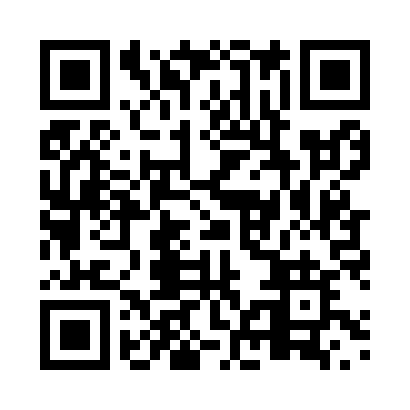 Prayer times for Winger, Ontario, CanadaMon 1 Jul 2024 - Wed 31 Jul 2024High Latitude Method: Angle Based RulePrayer Calculation Method: Islamic Society of North AmericaAsar Calculation Method: HanafiPrayer times provided by https://www.salahtimes.comDateDayFajrSunriseDhuhrAsrMaghribIsha1Mon3:575:431:226:409:0010:472Tue3:575:441:226:409:0010:463Wed3:585:441:226:409:0010:464Thu3:595:451:226:409:0010:455Fri4:005:451:236:398:5910:456Sat4:015:461:236:398:5910:447Sun4:025:471:236:398:5910:438Mon4:035:471:236:398:5810:429Tue4:045:481:236:398:5810:4210Wed4:055:491:236:398:5710:4111Thu4:065:501:236:398:5710:4012Fri4:085:501:246:388:5610:3913Sat4:095:511:246:388:5610:3814Sun4:105:521:246:388:5510:3715Mon4:115:531:246:378:5410:3616Tue4:135:541:246:378:5410:3517Wed4:145:551:246:378:5310:3318Thu4:155:561:246:368:5210:3219Fri4:175:571:246:368:5110:3120Sat4:185:571:246:368:5010:3021Sun4:195:581:246:358:5010:2822Mon4:215:591:246:358:4910:2723Tue4:226:001:246:348:4810:2624Wed4:246:011:246:348:4710:2425Thu4:256:021:246:338:4610:2326Fri4:276:031:246:328:4510:2127Sat4:286:041:246:328:4410:2028Sun4:306:051:246:318:4310:1829Mon4:316:061:246:318:4210:1730Tue4:336:071:246:308:4010:1531Wed4:346:081:246:298:3910:13